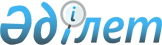 Об утверждении Правил общего водопользования в Акмолинской области
					
			Утративший силу
			
			
		
					Решение Акмолинского областного маслихата от 13 декабря 2013 года № 5С-20-8. Зарегистрировано Департаментом юстиции Акмолинской области 23 января 2014 года № 3981. Утратило силу решением Акмолинского областного маслихата от 21 октября 2015 года № 5С-42-7      Сноска. Утратило силу решением Акмолинского областного маслихата от 21.10.2015 № 5С-42-7 (вступает в силу со дня принятия).      Примечание РЦПИ.

      В тексте документа сохранена пунктуация и орфография оригинала.

      В соответствии со статьей 38 Водного кодекса Республики Казахстан от 9 июля 2003 года, статьей 6 Закона Республики Казахстан «О местном государственном управлении и самоуправлении в Республике Казахстан» от 23 января 2001 года Акмолинский областной маслихат РЕШИЛ:



      1. Утвердить прилагаемые Правила общего водопользования в Акмолинской области.



      2. Настоящее решение вступает в силу со дня государственной регистрации в Департаменте юстиции Акмолинской области и вводится в действие со дня официального опубликования.      Председатель

      сессии Акмолинского

      областного маслихата                       Н.Искаков      Секретарь Акмолинского

      областного маслихата                       Н.Дьячек      «СОГЛАСОВАНО»      Руководитель

      государственного учреждения

      «Управление природных

      ресурсов и регулирования

      природопользования

      Акмолинской области»                       Аубакиров Р.Ш.      Руководитель

      государственного учреждения

      «Ишимская бассейновая

      инспекция по регулированию

      использования и охране водных

      ресурсов Комитета по водным

      ресурсам Министерства охраны

      окружающей среды

      Республики Казахстан»                      Аймен У.Т.      Руководитель

      государственного учреждения

      «Департамент комитета

      государственного санитарно-

      эпидемиологического надзора

      Министерства здравоохранения

      Республики Казахстан

      по Акмолинской области»                    Баймухамбетов К.К.      Начальник

      государственного учреждения

      «Департамент по чрезвычайным 

      ситуациям Акмолинской области»             Абдыкалыков А.Т.

УТВЕРЖДЕНЫ      

решением Акмолинского 

областного маслихата  

от 13 декабря 2013 года

№ 5С-20-8        

Правила общего водопользования в Акмолинской области

      1. Настоящие Правила общего водопользования (далее – Правила) разработаны в соответствии с подпунктом 1) статьи 38, статьи 65 Водного кодекса Республики Казахстан от 9 июля 2003 года, постановлением Правительства Республики Казахстан от 28 октября 2011 года № 1215 «Об утверждении Типовых правил общего водопользования» и определяют порядок общего водопользования на водных объектах Акмолинской области, и обязательны для исполнения всеми юридическими и физическими лицами независимо от формы собственности.



      2. К общему водопользованию относится пользование водными объектами:



      1) при заборе воды из поверхностных источников без применения технических средств;



      2) в рекреационных целях, массового отдыха, туризма и спортивных целей, за исключением водных объектов, представляющих потенциальную селевую опасность;



      3) для судоходства и пользования маломерными судами;



      4) для водопоя скота.



      Общее водопользование осуществляется как на водных объектах общего пользования, так и на водных объектах, не состоящих в общем пользовании, и не требует наличия специального разрешения.



      3. В целях экологической, технической и санитарно-эпидемиологической безопасности населения не допускается:



      1) купание населения:



      в местах, где установлены предупредительные и запрещающие знаки;



      вблизи шлюзов, гидроэлектростанций, мест спуска сточных вод, стойбищ и водопоя скота и других источников загрязнения, а также выше указанных источников загрязнения на расстоянии не менее 500 метров;



      в местах выхода грунтовых вод с низкой температурой, водоворотов и воронок;



      в местах с течением воды, превышающим 0,5 метров в секунду;



      на глинистых участках;



      2) забор воды для питьевых и бытовых нужд из поверхностных и подземных водных объектов в местах, на которые установлен запрет уполномоченным органом в области санитарно-эпидемиологического благополучия населения;



      3) водопой скота в зонах санитарной охраны источников питьевого водоснабжения при отсутствии водопойных площадок и других устройств, предотвращающих загрязнение и засорение водных объектов в порядке общего водопользования. В противном случае, местные исполнительные органы районов, городов областного значения проводят мероприятия по обустройству водопойных площадок.



      4. Установить на водных объектах, входящих в перечень водно-болотных угодий международного и республиканского значения, утвержденный приказом министра охраны окружающей среды Республики Казахстан от 6 сентября 2013 года № 273-ө «Об утверждении списков водно-болотных угодий международного и республиканского значения», а именно - на Тенгиз-Коргалжынской системе озер, Жаркольской группе озер, Жумай-Майшукырской группе озер, Кумдыколь-Жарлыкольской группе озер, озерах Тузащы и Карасор, Уялышалкарской группе озер, и водных объектах, включенных в перечень объектов охраны окружающей среды, имеющих особое экологическое, научное и культурное значение, утвержденный постановлением Правительства Республики Казахстан от 21 июня 2007 года № 521 «Об утверждении перечня объектов охраны окружающей среды, имеющих особое экологическое, научное и культурное значение», в том числе на: Коргалжынских озерах (мелких), озере Керей, озере Кожаколь, озере Алаколь, озере Итенген, озере Тенгиз, озере Есей, озере Султанкельды, озере Кокай, озере Асаубалык, озере Сарыгуль, озере Жаманколь, озере Караколь, озере Боровое, озере Щучье, озере Котарколь, озере Копа, озере Малое Чебачье, озере Большое Чебачье, озере Болпаш Сор, озере Майбалык ограничение права общего водопользования в местах массового гнездования водоплавающих птиц и нерестилищах рыб в период их размножения.



      В период нереста и размножения рыбных ресурсов и других водных животных ограничение права общего водопользования на рыболовство устанавливается в соответствии с постановлением Правительства Республики Казахстан от 7 марта 2012 года № 303 «О введении ограничений и запретов на пользование рыбными ресурсами и другими водными животными, их частей и дериватов, установлении мест и сроков их пользования».



      5. Для установления условий или запрета общего водопользования, водопользователь, осуществляющий обособленное или совместное водопользование, вносит в местный представительный орган Акмолинской области предложение, в котором обосновывает необходимость установления условий или запрета общего водопользования.



      6. В случае необоснованности установления условий или запрета общего водопользования, местный представительный орган Акмолинской области письменно уведомляют водопользователя об отказе предложенных условий или запрета общего водопользования, с обоснованием причин.



      7. О запрещении купания и других условиях осуществления общего водопользования население оповещается местным представительным органом Акмолинской области через средства массовой информации, специальными информационными знаками.



      8. На незакрепленных водных объектах установка запретительных знаков, плакатов с предупреждениями о размерах штрафов за нарушение настоящих Правил обеспечивается местными исполнительными органами районов, городов областного значения.



      9. Ограничение или запрещение движения судов, осуществляемое в целях безопасности судоходства, охраны жизни и здоровья людей, сохранности грузов, регламентируется Законами Республики Казахстан от 6 июля 2004 года "О внутреннем водном транспорте" и от 17 января 2002 года "О торговом мореплавании".
					© 2012. РГП на ПХВ «Институт законодательства и правовой информации Республики Казахстан» Министерства юстиции Республики Казахстан
				